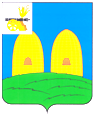 СОВЕТ ДЕПУТАТОВКИРИЛЛОВСКОГО СЕЛЬСКОГО ПОСЕЛЕНИЯРОСЛАВЛЬСКОГО РАЙОНА СМОЛЕНСКОЙ ОБЛАСТИРЕШЕНИЕот   31.01.2024 г.                                                                             №   3О внесении изменений в Устав Кирилловского сельского поселения Рославльского района Смоленской областиВ соответствии с Федеральным законом от 06.10.2003 № 131-ФЗ «Об общих принципах организации местного самоуправления в Российской Федерации», в целях приведения Устава Кирилловского сельского поселения  Рославльского района Смоленской области в соответствие с федеральным законодательством, Совет депутатов Кирилловского сельского поселения Рославльского района Смоленской областиР Е Ш И Л:1. Внести в Устав Кирилловского сельского поселения Рославльского района Смоленской области (в редакции решений Совета депутатов Кирилловского сельского поселения Рославльского района Смоленской области  от  05.05.2006 № 12,   от 13.10.2006  №  26, от 10.04.2007 № 12, 
от 05.12.2007 № 36, от 06.05.2008 № 9, от 20.04.2009 № 7, от 30.11.2009 № 25, от 07.07.2010 № 16, от 30.11.2011 № 28, от 17.05.2013 № 14, от 10.04.2014 
№ 9, от 27.01.2015 № 3, от 30.05.2017 № 12, от 23.10.2018 № 18, от 01.09.2020 № 16, от 25.08.2022 №14, от 06.12.2022 № 23) следующие изменения:1) пункт 12 части 1 статьи 7 изложить в следующей редакции: «12)  организация и осуществление мероприятий по работе с детьми и молодежью, участие в реализации молодежной политики, разработка и реализация мер по обеспечению и защите прав и законных интересов молодежи, разработка и реализация муниципальных программ по основным направлениям реализации молодежной политики, организация и осуществление мониторинга реализации молодежной политики в сельском поселении;»;2) в статье 22:а) часть 11 признать утратившей силу;б) дополнить частью 12 следующего содержания:«12. Депутат освобождается от ответственности за несоблюдение ограничений и запретов, требований о предотвращении или об урегулировании конфликта интересов и неисполнение обязанностей, установленных Федеральным законом «Об общих принципах организации местного самоуправления в Российской Федерации» и другими федеральными законами в целях противодействия коррупции, в случае, если несоблюдение таких ограничений, запретов и требований, а также неисполнение таких обязанностей признается следствием не зависящих от него обстоятельств в порядке, предусмотренном частями 3 - 6 статьи 13 Федерального закона от 25 декабря 2008 года № 273-ФЗ «О противодействии коррупции».»;3) статью 23 дополнить частью 2.1 следующего содержания:«2.1. Полномочия депутата Совета депутатов прекращаются досрочно решением Совета депутатов в случае отсутствия депутата без уважительных причин на всех заседаниях Совета депутатов в течение шести месяцев подряд.»;4) в статье 25:а) дополнить частью 6.2 следующего содержания:«6.2. Глава муниципального образования освобождается от ответственности за несоблюдение ограничений и запретов, требований о предотвращении или об урегулировании конфликта интересов и неисполнение обязанностей, установленных Федеральным законом «Об общих принципах организации местного самоуправления в Российской Федерации» и другими федеральными законами в целях противодействия коррупции, в случае, если несоблюдение таких ограничений, запретов и требований, а также неисполнение таких обязанностей признается следствием не зависящих от него обстоятельств в порядке, предусмотренном частями 3 - 6 статьи 13 Федерального закона от 25 декабря 2008 года 
№ 273-ФЗ «О противодействии коррупции».»;б) в пункте 34.4 части 6 слова «направляет в орган исполнительной власти Смоленской области, определенный Администрацией Смоленской области,» заменить словами «направляет в орган исполнительной власти Смоленской области, определенный Правительством Смоленской области,»;5) пункт 46  части 7 статьи 27 изложить в следующей редакции: «46)  организация и осуществление мероприятий по работе с детьми и молодежью, участие в реализации молодежной политики, разработка и реализация мер по обеспечению и защите прав и законных интересов молодежи, разработка и реализация муниципальных программ по основным направлениям реализации молодежной политики, организация и осуществление мониторинга реализации молодежной политики в сельском поселении;».2. Настоящее решение подлежит официальному опубликованию в газете «Рославльская правда» после его государственной регистрации в Управлении Министерства юстиции Российской Федерации по Смоленской области и вступает в силу со дня его официального опубликования.Глава муниципального образованияКирилловского сельского поселенияРославльского района Смоленской области                              Т.В. Бондарева